                         ԲԱՑ ԴԱՍ     ԿԵՐՊԱՐՎԵՍՏ        Ս․ԱՐՇԱԿՅԱՆ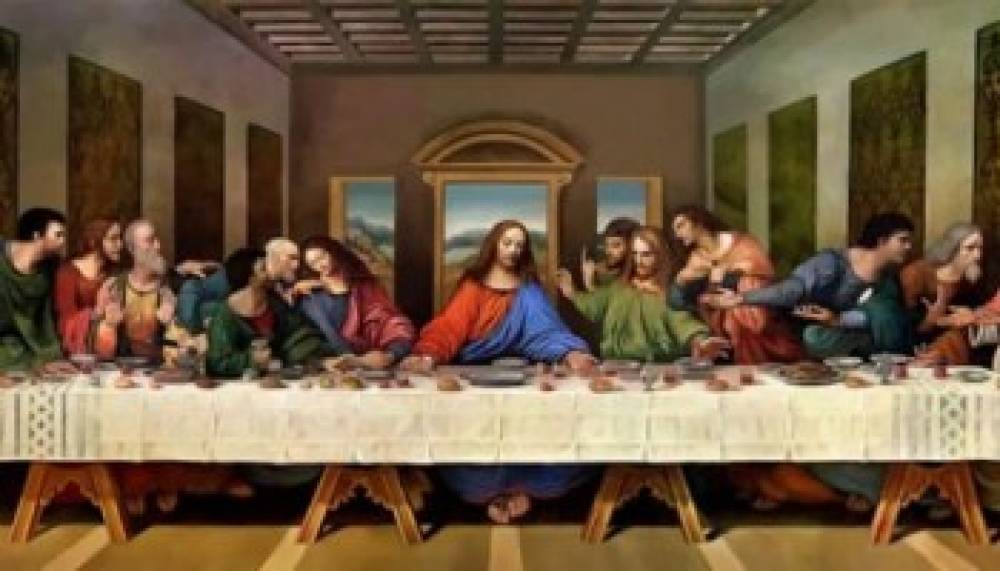 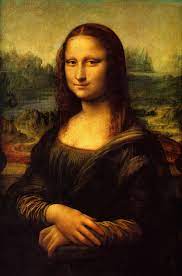 Ամիս/ամսաթիվ- 03․03․2022թ․Դասարան- 4 ԲԴասի թեման- Զրույց կերպարվեստի մասին՝  Լեոնարդո Դա Վինչի։Մեթոդներ՝-Մտագրոհ։Դասի նպատակներըԱկադեմիական-Աշակերտներին ծանոթացնել հայտնի նկարչի կյանքին,գործունեությանը,ստեղծագործություններին։Սոցիալական-Զարգացնել սերը դեպի  բարձրարժեք արվեստը,ձևավորել նկարչական դասական,գեղագիտական ճաշակ,արվեստում գեղեցիկը տեսնելու,ընկալելու կարողություն։Անհրաժեշտ պարագաներ-գունավոր մատիտներ,ալբոմ,ռետին ,սրիչ,տետր։Ցուցադրական նյութեր-մի շարք համակարգչային նկարներ,տեսանյութեր։Դասի ընթացքըԽթանման փուլ-Հարց-պատասխանի միջոցով վերհիշում են անցած թեմաները։Google forms ծրագրի միջոցով կազմված թեստի օգնությամբ վերհիշել  Վ․Սուրենյանցի նկարները ։Աշակերտները դիտելով նկարները պետք է կռահեն թե ում վրձնին են պատկանում նշված աշխատանքները։Իմաստի ընկալման փուլ-Տեսանյութի դիտում։Ծանոթացում Դա Վինչիի <<Կարապը>> ստեղծագործությանը։Կշռադատման փուլ-հարցերի միջոցով պարզել ինչ սովորեցին օրվա դասից։Տնային աշխատանք-հավաքել տեղեկատվություն Լեոնարդո Դա Վինչիի կյանքի մասին։Գնահատում